ErrataAt Dearborn™ Real Estate Education, we are proud of our reputation for providing the most complete, current, and accurate information in all our products. We are committed to ensuring the kind of quality you rely on. Please note the following changes, which will be reflected in the next printing of Essentials of New Jersey Real Estate, 16th Edition. To use this document, you will need to know which revision of the book you have. The revision is indicated on the copyright page, which is on the second page of the book.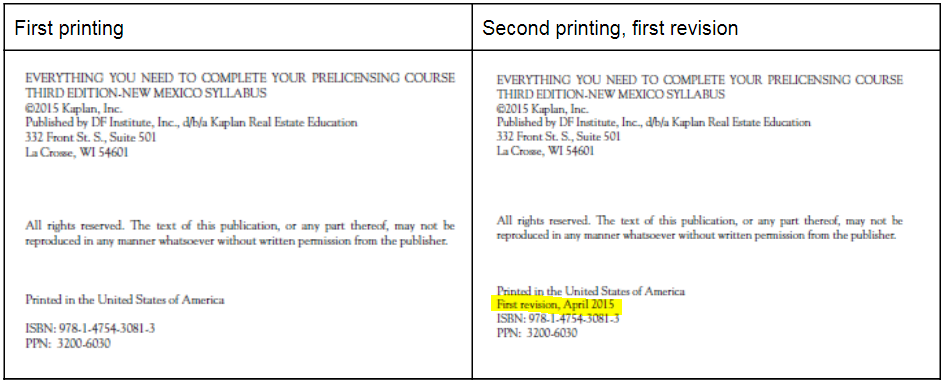 Page/LocationReads NowShould Be110-111New Jersey law is silent as to the required number of years, although court cases appear to support a minimum of 20 years of adverse use.New Jersey law is silent as to the required number of years, although court cases appear to support a minimum of 30 years of adverse use.440, Question 102B. $30,000B. $5,000615, Answer Key, Unit 1 Review Questions15. D15. B615, Answer Key, Unit 2 Review Questions12. A12. B616, Answer Key, Unit 3 Review Questions21. B21. D618, Answer Key, Unit 11 Review Questions11. A11. D618, Answer Key, Unit 13 Review Questions2. A2. B619, Answer Key, Unit 15 Review Questions6. A6. B620, Answer Key, Unit 17 Review Questions8. C8. B620, Answer Key, Unit 17 Review Questions9. C9. A620, Answer Key, Unit 17 Review Questions10. D10. C624, Answer Key, Unit 1 Through 811. B11. A